Objective    Seeking a position to utilize my skills and abilities in the Electrical Field that offers professional growth while being resourceful, innovative and flexible.experience1.Electrical Technician - Electrical MaintenanceFrom January 17,2015 - To June 13,2017Electrical Technician work on round the Battery manufacturing unit.Identified and resolved causes of equipment malfunctions.Good working knowledge in siemens, Mitsubishi, Allen Bradley, Omron PLC.Good knowledge in electrical diagram analysis.Preventive and Breakdown maintenance of Die casting molding machine and assembly automation machines like HADI, SOVEMA, EIRICH MIXERS etc.,Coordinated with HADI, SOVEMA teams for Erection and installation of new machines and control panels.Assemble, Installing, testing and maintaining, wiring on electrical equipment’s, appliances, and using hand tools and power tools.2. Electrical Technician - Electrical MaintenanceFreins Engineering LTD, CHENNAI, INDIA.From 25 February 2013 To 24 December 2014Responsible for maintaining and repairing CNC machines required in the day to day workingResponsible for power supplier, generators, distribution of loads plus cabling factory, accommodations, offices (power supplier, refrigeration, lighting, air condition….)Preventive maintenance of HT-11KV To 440V Transformer, SSBs, Power distributers and Panel boards etc.,Modifications of machines to improve productivity, safety etc.,Trouble shooting of all electrical circuits, control and protection of electrical machines for safety purpose.Operation and maintenance of HT and LT panels. 3. Electrical Technician - Electrical MaintenanceLucas TVS Limited, CHENNAI, INDIA.From 10 October 2011 To 09 October 2012Electrical preventive maintenance of CNC machines,Breakdown maintenance of CNC machines. TPM activities like abnormalities correction.., tag removal etc.,Daily maintenance of utility equipment’s like compressor, generator, Air conditioners, Air drainers etc.,Energy saving activities.Operation and maintenance of power plant and sub-station.Planned preventive maintenance (PPM) works done as per a schedule.skillsPLC DCA(MS-OFFICE)Auto CAD(ELECTRICAL)QUALIFICATION1.Diploma in electrical and electronics engineering85.46% first class with distinctionsri adhisankarar polytechnic collage-triCHY.From 2009 To 20112. HIGHER SECONDARY SCHOOL65.08 % FIRST CLASSGOVERMENT HIGHER SECONDARY SCHOOL – ANDIMADAM.From 2007 To 20093. SECONDARY SCHOOL LEAVING CERTIFICATE64.60 % FISRT CLASSGOVERNMENT HIGH SCHOOL – KOOVATHUR.From 2006 To 2007PERSONAL DETAILSDate of Birth              17 June1992 Blood group               B positiveMarital status             SingleNationality                 IndianLanguage’s known      English, Tamil, and Hindi.DECLARATION        I hereby declare that the information furnished above is true to the best of my knowledge.                                                                                                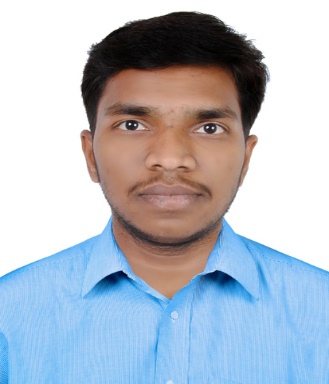 